 Title of the articleAuthor(s)AbstractLorem ipsum dolor sit amet, consectetur adipiscing elit. Maecenas vestibulum lacus ut leo facilisis auctor. Nullam et orci at nisi egestas interdum. Interdum et malesuada fames ac ante ipsum primis in faucibus. Praesent dapibus condimentum consectetur. Aliquam fringilla nibh in lacus volutpat ornare. Nam imperdiet dolor vel erat gravida, lacinia rutrum nisl semper. Aenean purus augue, scelerisque eleifend laoreet pellentesque, cursus iaculis augue. Sed rutrum odio eget mauris aliquam, a faucibus lectus auctor. Integer vestibulum diam a orci iaculis, sit amet semper dolor dictum. Aliquam sagittis sem in risus consectetur imperdiet.Key words: Curabitur ex dui, finibus sed.SectionLorem ipsum dolor sit amet, consectetur adipiscing elit. Maecenas vestibulum lacus ut leo facilisis auctor. Nullam et orci at nisi egestas interdum. Interdum et malesuada fames ac ante ipsum primis in faucibus. Praesent dapibus condimentum consectetur. Aliquam fringilla nibh in lacus volutpat ornare. Nam imperdiet dolor vel erat gravida, lacinia rutrum nisl semper. Aenean purus augue, scelerisque eleifend laoreet pellentesque, cursus iaculis augue. Sed rutrum odio eget mauris aliquam, a faucibus lectus auctor.Subsection. Lorem ipsum dolor sit amet, consectetur adipiscing elit. Maecenas vestibulum lacus ut leo facilisis auctor. Nullam et orci at nisi egestas interdum. Interdum et malesuada fames ac ante ipsum primis in faucibus. Praesent dapibus condimentum consectetur. Aliquam fringilla nibh in lacus volutpat ornare. Nam imperdiet dolor vel erat gravida, lacinia rutrum nisl semper. Aenean purus augue, scelerisque eleifend laoreet pellentesque, cursus iaculis augue. Sed rutrum odio eget mauris aliquam, a faucibus lectus auctor. Integer vestibulum diam a orci iaculis, sit amet semper dolor dictum. Aliquam sagittis sem in risus consectetur imperdiet.Subsubsection. Lorem ipsum dolor sit amet, consectetur adipiscing elit. Maecenas vestibulum lacus ut leo facilisis auctor. Nullam et orci at nisi egestas interdum. Interdum et malesuada fames ac ante ipsum primis in faucibus. Praesent dapibus condimentum consectetur. Aliquam fringilla nibh in lacus volutpat ornare. Nam imperdiet dolor vel erat gravida, lacinia rutrum nisl semper. Aenean purus augue, scelerisque eleifend laoreet pellentesque, cursus iaculis augue. Sed rutrum odio eget mauris aliquam, a faucibus lectus auctor. Integer vestibulum diam a orci iaculis, sit amet semper dolor dictum. Aliquam sagittis sem in risus consectetur imperdiet.Table 1Etiam Ligula of Quam and NequeNam eu accumsan lectus, sit amet interdum ante. Pellentesque habitant morbi tristique senectus et netus et malesuada fames ac turpis egestas. Phasellus fermentum nunc non purus efficitur, vel bibendum enim euismod. Nulla molestie lacus nec sodales semper. Cras quis scelerisque diam. Etiam ligula quam, pretium nec augue at, pretium maximus sem. Nulla quis diam vitae enim sagittis laoreet non eget nibh. 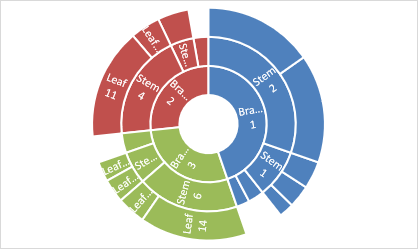 Figure 1. Aenean purus augueReferencesLastname, L. (Year). Title of the article. Title of the Journal, 46(3), 27-31.Schein, E. H. (2004). Organizational culture and leadership. San Francisco: Jossey Bass.